Publicado en Madrid el 19/01/2021 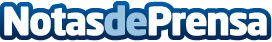 "Montar un PC desde cero es la mejor forma de tener el ordenador perfecto" según RedkomAunque parezca que está en desuso, cada vez es más habitual el uso de ordenadores para jugar a videojuegos o para desempeñar distintos trabajos. En muchas ocasiones ha surgido la duda de si es mejor construir un ordenador desde cero o comprar uno ya hecho con las características necesariasDatos de contacto:Redkom916 587 091Nota de prensa publicada en: https://www.notasdeprensa.es/montar-un-pc-desde-cero-es-la-mejor-forma-de Categorias: Nacional Hardware Consumo Gaming http://www.notasdeprensa.es